TYTO POZNÁMKY MÁTE!KDO NEMÁ, NALEPÍ!Pasivní rezistence, fundamentální články – základ pozdějšího vyrovnáníreakce Čechů na dualismus (rakousko-uherské vyrovnání) - protestují1867- čeští politici do Moskvy na národopisnou výstavupřijati carem Alexandrem II.jsou zklamaní- poznali skutečné ruské poměry1867- v srpnu korunovační klenoty z Vídně do Prahy1868- v květnu položen základní kámen Národního divadla1868- táborové hnutí-  organizují mladočeši (hlásali český národní a liberální (umírněný) program) požadují nové státoprávní uspořádání podle uherského vzoru22.8.1868- deklarace českých poslancůvysvětlují císaři nepřítomnost na sněmuodmítají dualismus a žádají rakousko-české vyrovnánícísař slibuje prozkoumání českých záležitostí a korunovaci českým králem1870- premiérem Karl Hohenwartzačíná seriózně jednat s českou opozicíta využívá mezinárodní situace (Prusko porazilo Francii a Rakousko-Uhersko se ho bojí)srpen 1871- vznikají fundamentální články (soubor základních článků vymezujících státoprávní postavení Čech v habsburské monarchii) rakousko-české vyrovnánívlastní zemská vláda, vlastní zemský sněm, císař korunován českým králem, …pro odpor Němců a Maďarů nepřijatoČeši se vrací k pasivní politice (nejsou aktivní)1878- mladočeši se vrací na říšský sněm1879- staročeši se vrací na říšský sněmnávrat přináší drobné výhodyDrobečková politika a její výsledky, jazyková otázka1879- nová vláda- hrabě Eduard Taaffereformyrozšíření volebního práva, pracovní doba- 11 hodin v továrnách a 10 hodin v dolech, nemocenské a úrazové pojištěnízlatkový systém nahrazen korunami a haléřivýsledky drobečkové politiky1880- Stremayerova jazyková nařízení (nařízení zajišťovala rovnoprávné postavení češtiny pro komunikaci se státními úřady, podle těchto nařízení byl státní úřad povinen odpovědět na žádost strany v jazyce podání)na úřadech čeština i němčina X vnitřním jazykem zůstává němčina1882- rozdělení Karlo-Ferdinandovy univerzity na českou a německouprvním rektorem Václav Vladivoj Tomek1883- otevření Národního divadla- Libuše1890- staročeši jednají s Němcipunktace- vídeňské porady českých a německých politiků o česko-německém vyrovnání veřejná správa v Čechách podle národnostních kritériíúzemí na německé a českoněmeckéČeši na německém území méně práv než Němci na českém=pobouření, neschváleno zemským sněmem, rozpad staročechů1891- volby do říšské rady- vítězství mladočechů1895- premiérem Polák Badeni1896- volební reformaÚKOLY1) Co ses dověděl(a) o českém jazyce?2) O co usilovali Češi?3) Poznáš tuto stavbu? Doplň informace.název: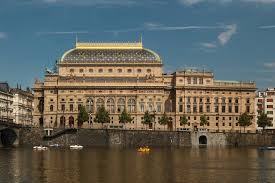 doba výstavby:vznik:otevření:datum položení základního kamene:základní kameny jsou:architekti:požár:sbírky:autor opony:nápis nad oponami:autoři výtvarné výzdoby:opera při slavnostním otevření:zajímavosti:PRACOVNÍ LIST SI UPRAV DLE VLASTNÍCH PŘEDSTAV. ROZVEĎ JEDNOTLIVÉ BODY.PŘEPOŠLI NA E-MAIL: p.janska@centrum.cz